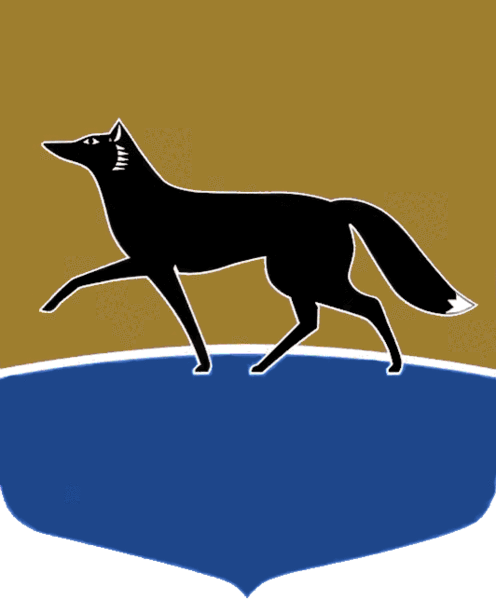 Принято на заседании Думы 20 декабря 2021 года№ 63-VII ДГО внесении изменений в решение Думы города от 07.05.2015 
№ 695-V  ДГ «О местных нормативах градостроительного проектирования на территории муниципального образования городской округ город Сургут»В соответствии с частью 3 статьи 8 Градостроительного кодекса Российской Федерации, со статьёй 16 Федерального закона от 06.10.2003 
№ 131-Ф3 «Об общих принципах организации местного самоуправления 
в Российской Федерации», Уставом муниципального образования городской округ Сургут Ханты-Мансийского автономного округа – Югры Дума города РЕШИЛА:Внести в решение Думы города от 07.05.2015 № 695-V ДГ «О местных нормативах градостроительного проектирования на территории муниципального образования городской округ город Сургут» следующие изменения:1) в наименовании и в тексте решения слова «городской округ город Сургут» заменить словами «городской округ Сургут» в соответствующих падежах;2) констатирующую часть решения изложить в следующей редакции:«В соответствии с частью 3 статьи 8 Градостроительного кодекса Российской Федерации, на основании статьи 16 Федерального закона 
от 06.10.2003 № 131-ФЗ «Об общих принципах организации местного самоуправления в Российской Федерации», Устава муниципального образования городской округ Сургут Ханты-Мансийского автономного округа – Югры Дума города РЕШИЛА:»;3) в приложении к решению:а) в части 3 статьи 1 главы 1 слова «части 4 статьи 29.2» заменить словами «статье 29.2»;б) части 1, 3 статьи 2 главы 1 признать утратившими силу;в) в части 2 статьи 2 главы 1 слово «иные» исключить;г) в части 1 статьи 4 главы 2 слова «Нормативы обеспеченности 
в соответствии с Распоряжением Правительства Российской Федерации 
от 03.07.1996 № 1063-р «О Социальных нормативах и нормах» следует принимать для следующих организаций обслуживания:физкультурно-спортивных залов;библиотек;учреждений культуры клубного типа.Нормативы обеспеченности в соответствии с Распоряжением Правительства Российской Федерации от 19.10.1999 № 1683-р «О методике определения нормативной потребности субъектов Российской Федерации 
в объектах социальной инфраструктуры» следует принимать для следующих организаций обслуживания:музеев;кинотеатров;вставочных залов, галерей;театров;концертных залов, филармоний.» заменить словами «Нормативы обеспеченности для организаций обслуживания физкультурно-спортивных залов принять в соответствии с приказом Министерства спорта Российской Федерации от 21.03.2018 № 244 «Об утверждении Методических рекомендаций о применении нормативов и норм при определении потребности субъектов Российской Федерации в объектах физической культуры и спорта».Нормативы обеспеченности для организаций обслуживания библиотек, учреждений культуры клубного типа, музеев, кинотеатров, театров, концертных залов, филармоний, выставочных залов, галерей принять 
в соответствии распоряжением Министерства культуры России от 02.08.2017 № Р-965 «Об утверждении Методических рекомендаций субъектам Российской Федерации и органам местного самоуправления по развитию сети организаций культуры и обеспеченности населения услугами организаций культуры»;д) часть 10 статьи 5 главы 2 изложить в следующей редакции:«Планирование велосипедных дорожек и велопарковок осуществляется в соответствии с региональными нормативами градостроительного проектирования Ханты-Мансийского автономного округа – Югры, утверждёнными постановлением Правительства Ханты-Мансийского автономного округа – Югры от 29.12.2014 № 534-п»;е) часть 1 статьи 9 главы 3 признать утратившей силу;4) в приложении к местным нормативам градостроительного проектирования: а) по тексту приложения слова «СНиП 2.07.01-89* «Градостроительство. Планировка и застройка городских и сельских поселений» заменить словами «СП 42.13330.2016 «Градостроительство. Планировка и застройка городских и сельских поселений» Актуализированная редакция СНиП 2.07.01-89*»; б) в части 2 главы 1 слова «частями 1, 3 и 4 статьи 29.2» заменить словами «статьёй 29.2»;в) в части 3 главы 1 слова «частью 4 статьи 29.2» заменить словами «статьёй 29.2»;г) в части 8 главы 1 слова «с частью 5 статьи 29.2» заменить словами «со статьёй 29.2»;д) в части 9 главы 1 слова «части 4 статьи 29.2» заменить словами «статье 29.2»;е) статью 1 главы 2 изложить в следующей редакции:«В разрабатываемых местных нормативах градостроительного проектирования городского округа Сургут указаны характеристики, которые необходимо учитывать при создании планировочной организации территории города.Планировать мероприятия по планировочной организации 
и распределению функциональных зон на территории городского округа Сургут следует в соответствии с нормами, установленными на федеральном и региональном уровне:региональные нормативы градостроительного проектирования Ханты-Мансийского автономного округа – Югры;СП 42.13330.2016 «Градостроительство. Планировка и застройка городских и сельских поселений» Актуализированная редакция СНиП 2.07.01-89*»;СанПиН 2.2.1/2.1.1.1200-03 «Санитарно-защитные зоны и санитарная классификация предприятий, сооружений и иных объектов».Функциональные зоны устанавливаются в соответствии 
с действующим генеральным планом города.»;ё) в статье 2 главы 2 слова:«22.07.2013 № 101-рп» заменить словами «22.03.2013 № 101-рп»; «актуализированной редакцией СНиП 2.07.01-89*» заменить словами «СП 42.13330.2016 «Градостроительство. Планировка и застройка городских и сельских поселений» Актуализированная редакция СНиП 2.07.01-89*»; ж) в статье 3 главы 2 слова: «СанПиН 2.4.2.2821-10 «Санитарно-эпидемиологические требования 
к условиям и организации обучения в общеобразовательных учреждениях» заменить словами «СП 2.4.3648-20 «Санитарно-эпидемиологические требования к организациям воспитания и обучения, отдыха и оздоровления детей и молодежи»;«Распоряжением Правительства Российской Федерации от 03.07.1996 № 1063-р «О Социальных нормативах и нормах», Распоряжением Правительства Российской Федерации от 19.10.1999 № 1683-р «О методике определения нормативной потребности субъектов Российской Федерации 
в объектах социальной инфраструктуры» заменить словами «Федеральным законом от 22.10.2004 № 125-ФЗ «Об архивном деле в Российской Федерации»;з) в статье 4 главы 2 слова:«Пособию к главе СНиП 2.07.01-89 «Рекомендации по проектированию улиц и дорог городов и сельских поселений» заменить словами 
«СП 42.13330.2016 «Градостроительство. Планировка и застройка городских и сельских поселений» Актуализированная редакция СНиП 2.07.01-89*»;«таблице 8» заменить словами «таблице 5»;«Рекомендациями по проектированию улиц и дорог городов и сельских поселений (составленными к главе СНиП 2.07.01-89*, утвержденными Центральным научно-исследовательским и проектным институтом 
по градостроительству Министерства строительства Российской Федерации от 01.01.1994)» исключить;и) в статье 5 главы 2 слова: «СНиП 2.07.01-89» заменить словами «СП 42.13330.2016 «Градостроительство. Планировка и застройка городских и сельских поселений» Актуализированная редакция СНиП 2.07.01-89*»;«СНиП 2.04.02-84* «Водоснабжение. Наружные сети и сооружения» заменить словами «СП 31.13330.2012 «Водоснабжение. Наружные сети 
и сооружения»;«СНиП 2.04.03-85 «Канализация. Наружные сети и сооружения» заменить словами «СП 32.13330.2012 «Канализация. Наружные сети 
и сооружения»;«СП 42.13330.2011 «Градостроительство. Планировка и застройка городских и сельских поселений» Актуализированная редакция СНиП 2.07.01-89*» заменить словами «СП 42.13330.2016 «Градостроительство. Планировка и застройка городских и сельских поселений» Актуализированная редакция СНиП 2.07.01-89*»;«размеры земельных участков для сооружений связи – в соответствии 
с требованиями СН 461-74 «Нормы отвода земель для линий связи» исключить;й) статью 6 главы 2 изложить в следующей редакции:«Расчётные показатели в сфере инженерной подготовки и защиты территории, необходимые для подготовки градостроительной документации, следует принимать в соответствии с действующими нормативами:СП 42.13330.2016 «Градостроительство. Планировка и застройка городских и сельских поселений» Актуализированная редакция СНиП 2.07.01-89*»;СП 104.13330.2016 «Инженерная защита территории от затопления 
и подтопления» актуализированная редакция СНиП 2.06.15-85»;СП 58.13330.2019 «СНиП 33-01-2003. Гидротехнические сооружения. Основные положения»;к) абзацы третий, четвёртый статьи 7 главы 2 признать утратившими силу.Председатель Думы города_______________ М.Н. Слепов«21» декабря 2021 г.Глава города_______________ А.С. Филатов«22» декабря 2021 г.